Стоимость туров в опции «Туры и Цены»Вкусный тур по АрменииЕжедневный тур на 7 днейПроживание: Ереван "Konyak hotel" 4*, "Comfort Hotel" 3* (в одном из списка или аналогичном)1-й день. Прилет в Ереван. После встречи в аэропорту Еревана отправляемся в отель.Сегодня свободный день. Ночь в Ереване.2-й день. Обзорная экскурсия по Еревану. Дегустация коньякаЕреванский Каскад, Театральная площадь, Северный проспект, Театр оперы и балета. Увидим памятник любимому народному персонажу горожан - торговцу цветами Карабала, площадь Республики. Далее мы отправимся на коньячный завод на дегустацию. Ночь в Ереване. Питание: Завтрак3-й день. Хор Вирап. Нораванк. Винная дегустацияАрарат, монастыря у подножия - Хор Вирапа, монастырь Нораванк. Дегустация армянского вина, само собой, также предполагается! Ночь в Ереване. Питание: Завтрак4-й день. Севан. СеванаванкОзеро Севан, вершина полуострова Ахтамар, Севанский монастырь. Ночь в Ереване.С 15/11 по 01/03 программа может быть изменена (по погодным условиям): Севан. Цахкадзор. Кечарис. Питание: Завтрак5-й день. Гарни. Гегард. Мастер-класс по армянскому лавашуАрка Чаренца. Языческий Гарни, храм эпохи эллинизма, посвященный Богу Солнца, монастырь Гегард. В переводе означает «святое копье» в честь хранившегося в нем долгое время того самого копья, которым пронзили распятого Христа. Копье сейчас в музее Св. Эчмиадзина. Он представляет собой комплекс, состоящий из главной церкви, двух пещерных церквей и усыпальницы. Кулинарный мастер-класс по приготовлению лаваша. Ночь в Ереване. Питание: Завтрак6-й день. Дегустация сухофруктов и армянского вина. Питание: Завтрак7-й день. Вылет из Еревана. Трансфер в аэропорт. Питание: ЗавтракВ стоимость входитТранспортное обслуживаниеТрансфер аэропорт – отель - аэропортОбслуживание квалифицированного гидаПроживание в гостиницах 3-4* с завтраком (в одном из списка или аналогичном)Все экскурсии и входные билеты, указанные в туреДегустация винаДегустация коньяка, Кулинарный мастер-классДегустация сухофруктовВозможные доплатыАвиабилетыСтраховкаПерсональные расходыВходные билетыОбеды, если не прописаны, что входят в стоимость, заказ и оплата на месте (перед экскурсией!)Билеты на канатную дорогу в Цахкадзоре - оплачиваются на местеВажноОплата производится в рублях РФ по внутреннему курсу компании на день оплаты, опубликованному на сайте.Лицам, имеющим в паспорте какие-либо отметки, свидетельствующие о посещении Абхазии или Южной Осетии, будет отказано во въезде в Грузию.Важно! Въезд иностранцев в Грузию непосредственно через Южную Осетию и Абхазию запрещен – в данном случае грузинские власти расценивают подобный въезд как нелегальный со всеми вытекающими отсюда последствиями (от депортации до заключения под стражу).Турфирма оставляет за собой право изменения порядка проведения экскурсий, а также замены их на равноценные при сохранении общего объема экскурсионной программы.Турфирма оставляет за собой право замены гостиницы на равноценную.ВниманиеКомпания не несет ответственность за погодные условия и режим работы экскурсионных объектов и может внести некоторые изменения в программу, а именно: замена экскурсий на аналогичные, изменение дней проведения экскурсий, объединение экскурсий.Актуальный порядок экскурсий будет указан в ваучере перед началом поездки.Все экскурсии заканчиваются в центре города (трансфер к началу экскурсий осуществляется).В случае неявки туристов к назначенному времени возврат денег за неиспользованные экскурсии не производится.Необходимо прибыть на место встречи в назначенное время, в противном случае ответственность за присоединение к группе полностью ложится на туриста.!!! Экскурсии Гарни. Гегард. Севан. Севанаванк могут быть объединеныСтоимость на человека за заезд, в долларах СШАСтоимость указана на основное место за человека за ночь/ за заезд, носит информационный характер (не учитывает стоимость дополнительных мест, размещение детей, стоимость страховок, пр.) и не является публичной офертой. Итоговая стоимость указывается при бронировании.Konyak Hotel 4*/ Comfort Hotel 3* ***/****. Standart Завтрак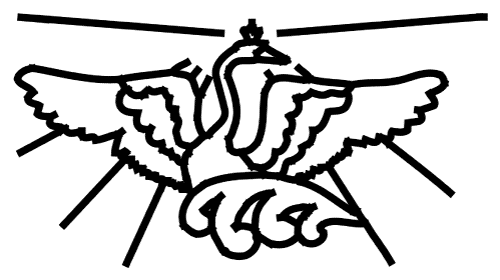 Туристическая компания «Белый Лебедь»тел. +7(495) 505-13-45, +7(495) 978-68-53info@beliylebed.ru   www.beliylebed.ruДаты заездовДлительность1-мест.2-мест.3-мест.С 23.01.24 по 26.12.20246н.1067670600